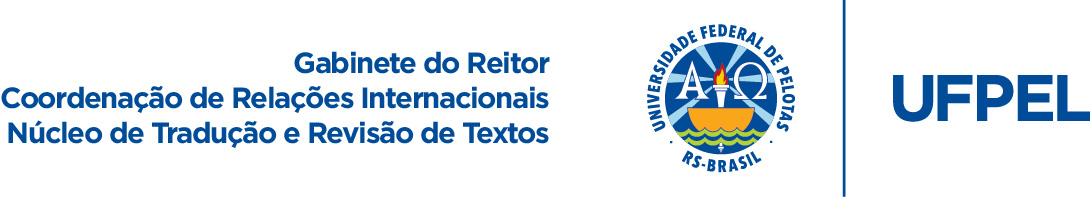 Disciplinas do Curso de Ciências Biológicas – Licenciatura (CURRÍCULO ANTIGO)*Prezado(a) aluno(a): contribua para a melhoria destas traduções se constatar inconsistência terminológica. Envie sua crítica/sugestão de adequação/correção para crinter.traducoes@gmail.com.
1º Semestre1º SemestreAnatomia HumanaHuman AnatomyCitologiaCytologyElementos de FísicaElements of PhysicsQuímica OrgânicaOrganic ChemistryCálculo Diferencial e IntegralDifferential and Integral CalculusProfissão Docente: Ser Professor(a) HojeTeaching Profession: Being a Teacher Today Metodologia CientificaScientifc Methodology2º Semestre2º SemestreHistologia GeralGeneral HistologyBiofísicaBiophysicsBioquímicaBiochemistryBioestatísticaBiostatisticsFundamentos Psicológicos da EducaçãoPsychological Foundations of EducationQuímica GeralGeneral Chemistry3º Semestre3º SemestreMicrobiologia GeralGeneral MicrobiologyFisiologia HumanaHuman PhysiologyFundamentos Sócio-Histórico-Filosóficos da EducaçãoSocial, Historical and Philosophical Foundations of EducationAnatomia VegetalPlant AnatomyZoologia IZoology ILíngua Brasileira de Sinais I Brazilian Sign Language I4º Semestre4º SemestreEcologia IEcology Iparasitologia humanaHuman ParasitologyTeoria e Prática PedagógicaPedagogical Theory and PracticeFisiologia VegetalPlant PhysiologyZoologia IIZoology IIEducação Brasileira: Organização e Política PúblicaBrazilian Education: Organization qnd Public Policies5º Semestre5º SemestreEcologia IIEcology IIImunologia BásicaBasic ImmunologyGenética GeralGeneral GeneticsDidática do Ensino de CiênciasTeaching of ScienceMorfologia e Sistemáticas de CriptógamasMorphology and Systematics of Cryptogams IZoologia IIIZoology III6º Semestre6º SemestreEcologia IIIEcology IIIGenética de PopulaçõesPopulation GeneticsHigiene SocialSocial HygieneDidática do Ensino De Biologia ITeaching of Biology IMorfologia e Sistemáticas De Criptógamas IIMorphology and Systematics Of Cryptogams IIZoologia IVZoology IVEstágio Supervisionado I – Ensino FundamentalSupervised Practice I – Elementary School7º Semestre7º SemestreEducação AmbientalEnvironmental EducationEvoluçãoEvolutionEducação SexualSexual EducationDidática do Ensino de Biologia IITeaching of Biology IIGeologia GeralGeneral GeologyEstágio Supervisionado II – Ensino FundamentalSupervised Practice II – Elementary School